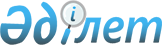 Республикалық меншіктің кейбір мәселелері туралыҚазақстан Республикасы Үкіметінің 2013 жылғы 21 қаңтардағы № 13 Қаулысы

      «Мемлекеттік мүлік туралы» 2011 жылғы 1 наурыздағы Қазақстан Республикасы Заңының 114-бабының 1-тармағына сәйкес Қазақстан Республикасының Үкіметі ҚАУЛЫ ЕТЕДІ:



      1. Осы қаулыға қосымшаға сәйкес республикалық мүлік заңнамада  белгіленген тәртіппен Қазақстан Республикасы Денсаулық сақтау министрлігінің теңгерімінен «Астана медицина университеті» акционерлік қоғамының акцияларын төлеуге берілсін.



      2. Қазақстан Республикасы Қаржы министрлігінің Мемлекеттік мүлік және жекешелендіру комитеті Қазақстан Республикасы Денсаулық сақтау министрлігімен бірлесіп, осы қаулыдан туындайтын шараларды қабылдасын.



      3. «Астана медицина университеті» акционерлік қоғамының мәселелері» туралы Қазақстан Республикасы Үкіметінің 2012 жылғы 12 қаңтардағы № 31 қаулысының күші жойылсын.



      4. Осы қаулы қол қойылған күнінен бастап қолданысқа енгізіледі.      Қазақстан Республикасының

      Премьер-Министрі                           С. Ахметов

Қазақстан Республикасы  

Үкіметінің       

2013 жылғы 21 қаңтардағы

№ 13 қаулысына    

қосымша        

«Астана медицина университеті» акционерлік қоғамының акцияларын төлеуге берілетін республикалық мүліктің тізбесі

      1. Астана қаласы Бейбітшілік көшесі, 49а мекенжайында орналасқан жалпы алаңы 11 089,9 м2 оқу корпусының ғимараты мен трансформаторлық қосалқы станциялар түріндегі мүлік:

      2. Жиһаз және жабдықтар, оның ішінде медициналық жабдықтар түріндегі мүлік:
					© 2012. Қазақстан Республикасы Әділет министрлігінің «Қазақстан Республикасының Заңнама және құқықтық ақпарат институты» ШЖҚ РМК
				Жылжымайтын мүлік атауыЖалпы алаңы (м2)Оқу корпусының ғимараты, лит А11003,8Трансформаторлық қосалқы станция, лит Б86,1Жабдықтың және жиһаздың атауы Өлшем бірлігіСаныТ8-80-1 ПЗ-К термостатыдана7НВП 220г талдау таразысыдана5ДЭ-4 аквадистиляторыдана5ОПН-3 зертханалық центрифугасыдана11ШСС-80 кептіру-стерилизациялау шкафыдана6И-160 ионометрдана7КФК-5М концентрацияланған фотометр (колориметр)дана7Иммуноферментті планшетті анализатордана1Хроматограф милихромдана5EAS YLYTE (KA+NA+) электролит анализаторыдана1EAS YLYTE (KA+NA+Li) электролит анализаторыдана2EAS YLYTE (KA+NA+LA+PH) электролит анализаторыдана3СФ56 спектрофотометрдана5СФ2000 спектрофотометрдана5МГА 915 спектрофотометрдана1Электрофорезге арналған аспаптардана4ФЛЮОРАТ-02 флуриметрдана1МИКМЕД 2 люминесцентті микроскопдана2МИКМЕД 5 бинокулярлы микроскопдана26Аспаптарға және зертханалық ыдыстарға арналған шкафдана21Реактивтерді сақтауға арналған шкафдана7Химиялық зертхана үстелідана50Химиялық зертхана үстелі 2000х800х900дана20Микрокөшірмеге арналған үстелдана26Механикалық тонометрдана2Манипуляциялық үстелдана1Кушеткадана2Үш жармалы ширмадана2Медициналық таразы, өлшеу шектілігі 7,5-тен 150 кг-ға дейін РП 150 МГдана1ТУ-795-47 530х300х2150(Н) бой өлшегішдана1Медициналық шкафдана2Медициналық пунктке арналған жинақдана1Ұзақ уақыт құюға арналған шкафдана1Тумбасы бар оқытушы үстелі 1200х650х750дана143Аудиториялық парта үстелі 1200х650х750дана563Орындықтардана1045Көрнекі құралдарға және керек-жарақтарға арналған шкаф 800х600х1915дана40Компьютер үстелі 1000х650х750дана88Оқытушыларға арналған отырғышының биіктігі реттелетін және шынтақ қойғыштары бар креслодана1354 ілгекті қабырға ілгіші 800х1590дана2Персоналдың арнайы киіміне арналған шкаф 800х415х1915дана17Маркерлерге арналған қабырға тақтасы 3000х2000дана4Жиналмалы экран 3000х2000дана4Кітаптарға арналған төбесі бар шкаф 800х415х1915дана35Стеллаждар 1700х800х1915дана2Тазалау  заттарына және дезинфекциялау құралдарына арналған шаруашылық шкафы 800х325х720дана6Гримдеу үстелі 1400х430х700дана2Персоналдың киіміне арналған шкаф 800х415х1915дана19Жұмсақ кеңсе орындығыдана145Екі тумбалы үстел 1500х700х750дана8Құжаттарға арналған шкаф 800х415х1915дана7Отырыстарға арналған үстел 2000х1000х750дана1Бұрышқа қойылатын компьютер үстелі 1500х1000х750дана48Жалғамалы үстел 1200х700х750дана13Құжаттарға арналған шкаф 800х415х1915дана30Құжаттарға және ұйымдастыру техникасына арналған шкаф 800х415х1145дана8Өндірістік үстел 740х1400х700дана1Көтермелі-айналмалы орындықдана47Эпсон фото 340 принтерідана1Хитачи плазмалы панелідана1Құжаттарға арналған металл шкаф 914х457х1810дана11Жәдігерлерге арналған сөрелі шкаф 800х600х1915дана35Аудиторияға арналған пюпиторлы кресло 500/800х550х800(Н)дана500Соңғы қатар креслосыдана32Бірінші қатар пюпитрі 300х550х800дана6436 ілгекті гардероб ілгіштері, 36 нөмірі бар металлкаркасдана18Құжарттарға арналған металл шкаф 914х457х1016дана1Басшының үстелі 2300х900х750дана1Жалғамалы үстел 1200х800х750дана1Отырыстарға арналған 12 орындық үстел 3000х900х750дана1Басшы креслосыдана1Кеңсе креслосыдана12Келушілерге арналған орындықдана10Сырғымалы тумба 450х560х600дана2Құжаттарға арналған шкаф 800х415х2026дана1Кабинетке арналған киім шкафы 800х415х2026дана1Бұрышқа қойылатын компьютер үстелі 1500х1000х750дана1Жалғамалы үстел 1000х650х750дана1Ұйымдастыру техникасына және құжаттарға арналған аласа шкаф 800х415х1145дана1Құжаттарға арналған шкаф 800х415х1915дана2Бұрышқа қойылатын дивандана1Екі орындық дивандана1Журналдарға арналған үстел 800х560х500дана1Теледидарға арналған ілмелі тұғырдана1Бұрышқа қойылатын дивандана1Диван креслосыдана1Журналдарға арналған үстел 800х560х500дана1Шкаф сервант 800х415х1145дана1Шкаф сервант 800х415х1145дана1Демалу бөлмесіндегі киімге арналған шкаф 800х415х1915дана1